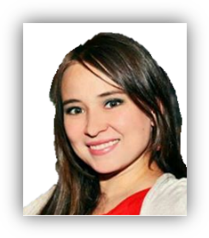 Sofya Sofya.337321@2freemail.com General Practitioner DentistDriven by the passion to serve kids, families and communities. My personal mission is on delivering high quality care with a best in class patient experience. Learning never ends for me and having fun at work with coworkers and patients is important to me; by end of day, the smile is what we care about.Dental Clinic Supervisor, Feb, 2016 – May 2016 Tajmeel Dental Center (HQ) – Abu Dhabi, United Arab EmiratesOrchestrate between front office and dentists and ensure all processes and procedures are followed properly by staff. Manage all dentists schedule and align with appointments. Resources mobilization if needed.GP Dentist, May, 2016 – Sep, 2016GP Dentist, Sep, 2011 – Mar, 2015Sheri & Co. Clinic – Almaty, KazakhstanAble to perform preventive, curative maintenance general dentistry functionsPerform other specialty proceduresAdminister local anesthesia &/or pre medication, perform oral surgeryIdentify & document all pertinent dental billing information such as examinations, treatment of lesions/ abnormalities etc.Trains dental assistants & coordinate clinic operations in absence of the Head DentistAssumes responsibility for clinical competence & professional developmentPrepares patient for dental treatment by welcoming, and comforting patient.Provides information to patients and employees by answering questions and requests.Able to perform preventive, curative maintenance general dentistry functionsPerform other specialty proceduresAdminister local anesthesia &/or pre medication, perform oral surgeryIdentify & document all pertinent dental billing information such as examinations, treatment of lesions/ abnormalities etc.Trains dental assistants & coordinate clinic operations in absence of the Head DentistAssumes responsibility for clinical competence & professional developmentKeeping up-to-date with developments in dentistryWorking with a medical nurse and a medical receptionistInternship Program (1 year) in University as a GP Dentist “Post Graduate” Kazakh National Medical University – Almaty, KazakhstanBachelor of Science Degree, Dentistry (BDS), 2011Kazakh National Medical University – Almaty, Kazakhstan  PassHigh School, Scientific stream, Arts, Music, Sports, 2002 Gymnasium #38 High School – Ust-Kamenogorsk, Kazakhstan  PassEnglish	|	Fluent spoken and writtenRussian	|	Fluent spoken and writtenOral SurgeryEmergency Facial OperationsPurulent Facial SurgeryTeeth ExtractionsTherapeutic DentistryTreatment of detergent tissues of teeth and their complications (caries, pulpitis, periodontitis)Treatment of parodontium tissues Professional ExperienceEducation & CredentialsLanguagesKnowledge & SkillsExpert in MS Office applications (word, excel, outlook, PowerPoint, Access) Presentations content preparation and presenting skills Internet research literateCommunication skillsPublic health and Charity treatmentAbility to work long hours and under pressureHobbies & InterestsCookeryRoller-skatingMusic and ArtsReadingRussian classic literatureCulture exposureProfessional photographyBiking